Poste d'AHU ou ff PH en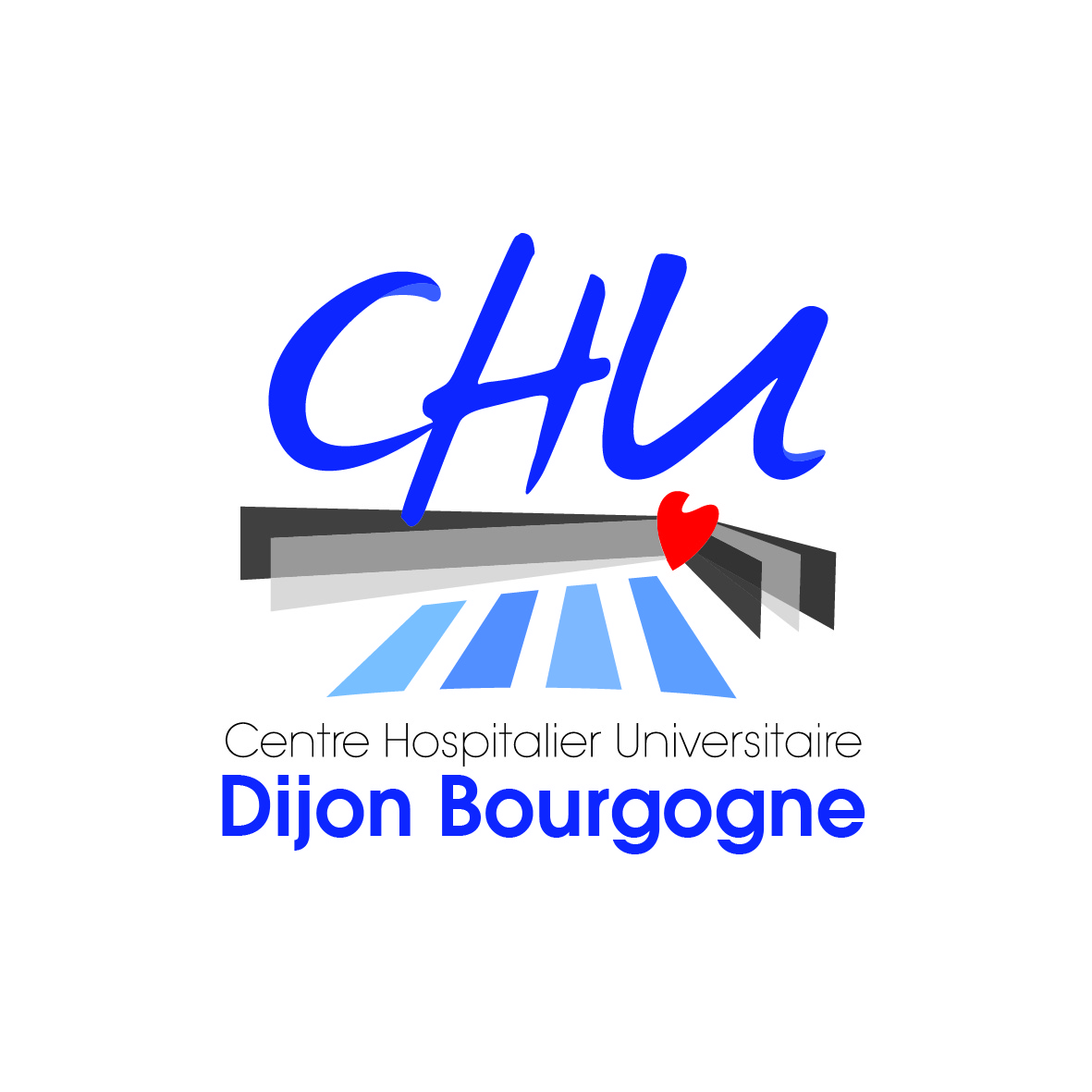 Génétique Biologique secteurs cytogénétique / Hématologie cellulaireLe pôle de Biologie du CHU de DIJON propose un poste d'AHU ou de faisant fonction de Praticien Hospitalier à partir de novembre 2017, avec évolution potentielle vers un poste de PH.Pôle de BiologieLe service de Génétique chromosomique et moléculaire du CHU de DIJON (Pr Patrick CALLIER) comprend 3 secteurs :Un secteur de cytogénétique acquise onco-hématologiqueUn secteur de cytogénétique constitutionnelle pré et post-nataleUn secteur de génétique moléculaire constitutionnelle et acquiseUne plateforme génomique (CGH et NGS)Equipe : 2 PU-PH, 4 PH, 1 attaché scientifique, 20 techniciens, 3 secrétaires.Le service d'Hématologie Biologique (Pr Marc MAYNADIE) comprend 2 secteurs :Secteur d’Hématologie cellulaireSecteur d’Hémostase coagulationEquipe : 2 PU-PH, 5 PH, 2 ingénieurs, 21 techniciens.ActivitéCytogénétique (70% du poste)Intégrer l’équipe de Cytogénétique Hématologique  Interpréter et valider les résultats de cytogénétique onco-hématologique, en y associant les prestations de conseil adaptées auprès des cliniciens: 1757 caryotypes et 1353 analyses FISH (année 2016).Participer à l'activité de CGHa somatiqueParticiper à la démarche qualité du serviceParticiper aux réunions de concertation clinico-biologique, des sociétés savantes, groupes de travail, études collaboratives … De plus selon le profil, le candidat pourraParticiper à l'activité de biologie moléculaire (monoclonalités, RT-MLPA)Participer au développement technologique (exome, RNAseq)Cytologie (30% du poste)Participer à l’activité de cytologie (lecture myélogrammes) UniversitaireActivité d'enseignement en DFGSM 2 et 3, DFASM, Masters,Encadrement des étudiants en médecine, des internes, des stagiairesProfilMédecin ou pharmacien titulaire du DES de Biologie Médicale Compétences souhaitables :Ayant une formation et une expérience en cytogénétique onco-hématologique (caryotype et FISH). Sinon, il recevra une formation en cytogénétique, biologie moléculaire et NGS.ayant une formation et une expérience en cytologie (myélogramme). Sinon, il recevra une formation en cytologiePersonnes à contacterDr Nathalie NADAL (référent cytogénétique onco-hématologique) nathalie.nadal@chu-dijon.fr / Tel 03 80 29 50 80 / 03 80 29 34 89 : Pr Marc Maynadié, service d’Hématologie Biologique, mmaynadie@chu-dijon.fr